IN CASE OF AN EMERGENCY PLEASE CONTACT;Emergency Contact #1:Name _____________________________Relationship _______________________Phone ____________________________Emergency Contact #2Name _____________________________Relationship _______________________Phone ____________________________If your child has any Allergies or on any Special Medication please list:________________________________________________________________________________________________________________________________________If you have any questions please contact:Dan Smrekar 701-223-4113 ex 15dsmrekar@lightofchristschools.orgORBrett Eckert 701-223-4114beckert@lightofchristschools.org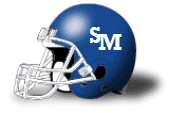 St. Mary’sIndividual Football CampGrades 7 – 9 July 6 & 7, 2017General Camp InformationStudents entering grades 7 – 9 are eligible to attendThis is a contact camp Helmets and shoulder pads will be providedCamp will be held at St. Mary’s Central High School Equipment checkout is 8 am on Thursday July 6th, prior to campCamp Dates and TimesThursday, July 6th 8 am – 9 am (Registration)9 am – noon (Camp)Friday, July 7th 9 am - noonCamp FocusFootball Fundamentals and SafetyBlockingTacklingPosition specific technique All PositionsFun RegistrationPlease send registration to:SMCHSAttn. Dan Smrekar                  1025 N 2nd St.                 Bismarck, ND 58501Please have registration and payment in by Friday, June 16th   Make checks Payable to Dan SmrekarCamp FeeCamp fee is $25 Costs include instruction and a camp   t-shirtInstructionInstruction will be provided by the St. Mary’s coaching staffWhat to BringFootball cleatsShortsShirtMouth Guard Tennis ShoesREGISTRATIONName __________________________Address ________________________City/St/Zip ______________________Grade entering next fall ___________Please circle one (adult sizes only)Shirt size 	S     M     L     XL     XXLPlease circle one position for offense and one for defense;Offense 	OL     QB     RB     WR   Defense	DL     LB      DBLiability WaiverI understand and agree that I will not hold Light of Christ Catholic Schools, St. Mary’s High School, or any camp instructor liable for any damages or injuries that may occur because of my child’s participation in camp.  If emergency medical treatment is required, I hereby grant permission for this for my child.  I do expect every effort will be made to contact me if an emergency occurs.  Cost of any medical attention will not be covered or paid for by the school or camp staff.Signature of Parent or Guardian_________________________________Date _____________________________Please fill in Emergency Contact Info on Reverse Side. 